[Załącznik nr 3 do Regulaminu Postępowania]FORMULARZ OFERTOWYPGNiG Obrót Detaliczny sp. z o.o.ul. Jana Kazimierza 3,01-248 WarszawaO F E R T ANawiązując do Regulaminu Postępowania dot. postępowania o  numerze CRZ NL/OD/17/2585/OD/WAB na: „Dostawę kopert z nadrukiem dla PGNiG Obrót Detaliczny sp. z o.o. Region Mazowiecki”My niżej podpisani działając w imieniu i na rzecz:………………………………………………………………………………………………………………….……(nazwa (firma) i dokładny adres Wykonawcy/Wykonawców wspólnie ubiegających się o realizację Zakupu)Wartość netto: …………………….…………..…… zł. wartość VAT: …………………….…………..……… zł. cena brutto:  …………………...….…………..……. zł. Cena netto / brutto służy jedynie do oceny ofert Wykonawców Wykonawcy nie przysługują żadne roszczenia w przypadku gdy cena netto / brutto faktycznie zrealizowanego zakupu będzie niższa niż ta podana w Formularzu ofertowymKwoty należy podać z dokładnością do dwóch miejsc po przecinku, zgodnie z polskim systemem płatniczym po zaokrągleniu do pełnych groszy.Oświadczamy, że:Zapoznaliśmy się z postanowieniami Regulaminu Postępowania oraz projektem Umowy 
(w tym w szczególności Opisem Przedmiotu Zakupu) i przyjmujemy je bez zastrzeżeń.wskazana w § 3 ust. 1 Umowy maksymalna wartość Umowy nie rodzi po stronie Zamawiającego obowiązku udzielenia zamówień o łącznej wartości odpowiadającej maksymalnej wartości Umowy. Wykonawca nie jest uprawniony do zgłoszenia w stosunku do Zamawiającego jakichkolwiek roszczeń z powyższego tytułu.Zdobyliśmy konieczne informacje potrzebne do prawidłowego przygotowania oferty.Zobowiązujemy się do wykonania przedmiotu Zakupu na warunkach i zasadach określonych w Regulaminie Postępowania przez Zamawiającego.Akceptujemy wskazany w Regulaminie Postępowania 60 dniowy termin związania ofertą, w razie wybrania naszej oferty zobowiązujemy się do podpisania Umowy na warunkach zawartych w Regulaminie w miejscu i terminie wskazanym przez Zamawiającego.Oświadczamy, że w przypadku gdy realizacja prac będzie wymagała udziału podwykonawców, będziemy w pełni odpowiedzialni za działania lub uchybienia każdego podwykonawcy, tak jakby to były nasze działania lub uchybienia.Oświadczamy, że zastrzegamy / nie zastrzegamy (skreślić niewłaściwe) jako tajemnicę przedsiębiorstwa w rozumieniu przepisów ustawy z dnia 16 kwietnia 1993 r. o zwalczaniu nieuczciwej konkurencji z późniejszymi zmianami informacje zawarte w złożonej ofercie na stronach od ….. do ……. (w przypadku „niezastrzeżenia” informacji jako tajemnicy przedsiębiorstwa pola pozostawić puste).(Wyjaśnienie: Zamawiający zobowiązany będzie do zachowania w poufności wyłącznie tych informacji otrzymanych od Wykonawcy, w stosunku do których Wykonawca podjął niezbędne działania w celu zachowania ich w poufności, tj. w stosunku do informacji, które zostały przez Wykonawcę zastrzeżone jako tajemnica przedsiębiorstwa.) Wszelką korespondencję dotyczącą niniejszej oferty należy kierować naNa  …....  kolejno ponumerowanych stronach składamy ofertę, złożoną z:Formularz cenowy [wzór: Załącznik nr 4 do Regulaminu Postępowania]Oświadczenie, że Wykonawca może ubiegać się o udział w postępowaniu zgodnie z  § 3 ust. 1 Regulaminu Postępowania [wzór: Załącznik nr 5 do Regulaminu Postępowania]Oświadczenie, że Wykonawca nie podlega wykluczeniu z postępowania zgodnie z §3 ust. 2 oraz ust.3 Regulaminu Postępowania [wzór: Załącznik nr 6 do Regulaminu Postępowania]zobowiązanie o zachowaniu poufności oraz o nie zgłaszaniu i nie dochodzeniu od Zamawiającego roszczeń w przypadku unieważnienia Postępowania [wzór: Załącznik nr 7 do Regulaminu Postępowania],Wykazu usług zgodnie z § 3 ust. 1 pkt 2) Regulaminu Postępowania [wzór: Załącznik nr 8 do Regulaminu Postępowania],[Załącznik nr 4 do Regulaminu Postępowania]Formularz cenowy Ubiegając się o zamówienie na „Dostawę kopert z nadrukiem dla PGNiG Obrót Detaliczny sp. z o.o. Region Mazowiecki” CRZ: NL/OD/17/2585/OD/WAB, oświadczamy, że oferujemy następujące ceny za wykonanie przedmiotu zakupu: Kwoty należy podać z dokładnością do dwóch miejsc po przecinku, zgodnie z polskim systemem płatniczym po zaokrągleniu do pełnych groszy.Ceny jednostkowe z wiersza 6. Formularza cenowego należy przenieść do właściwych wierszy Formularza ofertowego.*Określony przez Zamawiającego prognozowany wolumen (wskazany w kolumnie B oraz D dla każdej z pozycji z wierszy od 1 do 5) został sporządzony wyłącznie na potrzeby badania i oceny ofert. w przypadku nie wykorzystania przez Zamawiającego prognozowanego wolumenu, Wykonawcy nie przysługuje żadne roszczenie z tego tytułu. Faktyczna liczba zamawianego asortymentu zależeć będzie od bieżących potrzeb Zamawiającego.Zamawiający będzie zamawiał asortyment według własnych potrzeb w oparciu o ceny jednostkowe zaproponowane przez Wykonawcę w Formularzu cenowym.**Cena netto / brutto służy jedynie do oceny ofert Wykonawców Wykonawcy nie przysługują żadne roszczenia w przypadku gdy cena netto / brutto faktycznie zrealizowanego zakupu będzie niższa niż ta podana w Formularzu cenowym.[Załącznik nr 5 do Regulaminu Postępowania]Oświadczenie o spełnianiu warunków uczestnictwa w PostępowaniuSkładając ofertę w ramach Zakupu niepublicznego prowadzonego w trybie przetargu nieograniczonego na: „Dostawę kopert z nadrukiem dla PGNiG Obrót Detaliczny sp. z o.o. Region Mazowiecki”Oświadczamy że:1)	posiadamy uprawnienia do wykonywania określonej działalności lub czynności, jeżeli przepisy prawa nakładają obowiązek posiadania takich uprawnień,2)	posiadamy niezbędną wiedzę i doświadczenie oraz dysponujemy potencjałem technicznym, i osobami zdolnymi do realizacji Zakupu,3)	znajdujemy się w sytuacji ekonomicznej i finansowej zapewniającej realizację Zakupu,4)	nie podlegamy wykluczeniu z Postępowania.[Załącznik nr 6 do Regulaminu Postępowania]Oświadczenie o niepodleganiu wykluczeniuSkładając ofertę w ramach Zakupu niepublicznego prowadzonego w trybie przetargu nieograniczonego na: „Dostawę kopert z nadrukiem dla PGNiG Obrót Detaliczny sp. z o.o. Region Mazowiecki”oraz przyjmując do wiadomości, że z Postępowania wyklucza się:Wykonawców, którzy w ciągu ostatnich trzech lat przed Wszczęciem Postępowania wyrządzili szkodę PGNiG Obrót Detaliczny sp. o.o. lub innym podmiotom z Grupy Kapitałowej PGNiG (status podmiotu oceniany według daty wyrządzenia szkody), nie realizując Zakupu lub realizując go nienależycie, a szkoda ta nie została dobrowolnie naprawiona do dnia Wszczęcia Postępowania, chyba że niezrealizowanie lub nienależyte zrealizowanie jest następstwem okoliczności, za które Wykonawca nie ponosi odpowiedzialności, Wykonawców, którzy w ciągu ostatnich trzech lat przed Wszczęciem Postępowania uchylili się od zawarcia z PGNiG Obrót Detaliczny sp. z o.o. lub innym podmiotem z Grupy Kapitałowej PGNiG Zakupu, w sytuacji gdy jego oferta została wybrana jako najkorzystniejsza lub w sytuacji, gdy uchylił się od zawarcia Zakupu, którego postanowienia zostały uzgodnione w drodze negocjacji z tym Wykonawcą, Wykonawców, w stosunku do których otwarto likwidację lub ogłoszono upadłość, z wyjątkiem Wykonawców, którzy po ogłoszeniu upadłości zawarli układ zatwierdzony prawomocnym postanowieniem sądu, o ile układ nie przewiduje zaspokojenia wierzycieli poprzez likwidację majątku upadłego,Wykonawców będących osobami fizycznymi, których prawomocnie skazano za przestępstwo popełnione w związku z  postępowaniem o udzielenie zamówienia lub inne przestępstwo popełnione w celu osiągnięcia korzyści majątkowych,Wykonawców będących spółkami prawa handlowego, których odpowiednio urzędujących członków władz zarządzających, wspólników, partnerów, komplementariuszy, prawomocnie skazano za przestępstwo popełnione w związku z postępowaniem o udzielenie zamówienia lub inne przestępstwo popełnione w celu osiągnięcia korzyści majątkowych,Wykonawców, którzy nie złożyli wymaganych dokumentów, oświadczeń lub nie spełnili innych wymagań określonych w Regulaminie Postępowania, z zastrzeżeniem § 4 ust.7oraz przyjmując do wiadomości, że z  Postępowania o udzielenie Zakupu wyklucza się również Wykonawców, którzy:złożyli nieprawdziwe informacje mające wpływ na wynik prowadzonego Postępowania,nie wnieśli wadium, w tym również na przedłużony okres związania ofertą lub nie zgodzili się na przedłużenie okresu związania ofertą, jeżeli wadium było wymagane.OŚWIADCZAMY, ŻE NIE PODLEGAMY WYKLUCZENIU.[Załącznik nr 7 do Regulaminu Postępowania]Zobowiązanie do nie zgłaszania i nie dochodzenia roszczeń wobec Zamawiającego i zachowania poufnościSkładając ofertę w ramach Zakupu niepublicznego prowadzonego w trybie przetargu nieograniczonego na: „Dostawę kopert z nadrukiem dla PGNiG Obrót Detaliczny sp. z o.o. Region Mazowiecki”Oświadczamy, że nie będziemy zgłaszać ani dochodzić żadnych roszczeń wobec Zamawiającego w przypadku unieważnienia niniejszego Postępowania.Zobowiązujemy się do zachowania w poufności wszelkich informacji przekazanych przez pracowników PGNiG Obrót Detaliczny sp. z o.o., niezależnie od sposobu i formy ich wyrażania.Zobowiązanie obejmuje, nie tylko obowiązek nieujawniania informacji poufnych ale również zakaz korzystania z nich w interesie własnym bądź osób trzecich lub w celu sprzecznym z interesem Zamawiającego.Nie stanowią Informacji Poufnej informacje:świadomie podane przez PGNiG Obrót Detaliczny sp. z o.o. do publicznej wiadomości lub w jakikolwiek inny sposób przez PGNiG Obrót Detaliczny sp. z o.o. rozpowszechniane,co do których PGNiG Obrót Detaliczny sp. z o.o. nie miała intencji i nie podjął żadnych działań w celu zachowania ich w tajemnicy,co do których PGNiG Obrót Detaliczny sp. z o.o. wyraziła pisemną zgodę na ich ujawnienie –w określonym przez nią celu i zakresie, były przed przystąpieniem do niniejszego Zakupu niepublicznego powszechnie znane lub stały się takie bez winy Wykonawcy,zostały zgodnie z prawem przed przystąpieniem do niniejszego Zakupu niepublicznego otrzymane od osób trzecich bez podobnych ograniczeń i bez naruszenia niniejszych zapisów,zostały opracowane niezależnie przez Wykonawcę, który to fakt jest udokumentowany na piśmie,muszą być ujawnione na mocy odrębnych przepisów prawa.[Załącznik nr 8 do Regulaminu Postępowania]Wykaz usługSkładając ofertę w ramach Zakupu niepublicznego prowadzonego w trybie przetargu nieograniczonego na: „Dostawę kopert z nadrukiem dla PGNiG Obrót Detaliczny sp. z o.o. Region Mazowiecki” w celu dokonania przez Zamawiającego oceny spełniania warunku opisanego w § 3 ust 1 pkt. 2) Regulaminu Postępowania przedstawiamy Wykaz następujących usług: UWAGA: z przedstawionego opisu przedmiotu Umowy musi jednoznacznie wynikać spełnianie warunków udziału w postępowaniu określonych przez Zamawiającego.Do wykazu należy dołączyć dowody potwierdzające, że usługi zostały wykonane lub są wykonywane należycie. Dane WykonawcyAdres Wykonawcy: kod, miejscowość ulica, nr lokaluNr telefonu: Nr faksu:E-mail:REGON:NIP: Imię i nazwisko Nazwa podmiotuAdresNr faksNr telefonuAdres e-mailLp.Nazwisko i imię osoby (osób) uprawnionej(ych) do występowania w obrocie prawnym lub posiadającej (ych) pełnomocnictwoPodpis(y) osoby(osób) uprawnionej (ych)Miejscowość i dataLp.Nazwa sprzętuIlości sztuk*Minimalne jednorazowe zamówienie (ilość szt. w opakowaniu)Szacunkowa ilość opakowań w okresie umowy*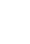 Cena jednostkowa   netto/ za                      1 opakowanieWartość netto [PLN]Lp.ABCDEF=D x E1.Koperta z paskiem DL z okienkiem - logo - umowa z pocztą12 3001001232.Koperta z paskiem C4 bez okienka - logo - umowa z pocztą11 0001001103.Koperta z paskiem C4 bez okienka-rozszerzane dno i boki - logo - umowa z pocztą1 30050264.Koperta z paskiem C5 z okienkiem - logo - umowa z pocztą130 4001001 3045.Koperta z paskiem C5 bez okienka - logo - umowa z pocztą14 0001001406.SUMA**SUMA**SUMA**SUMA**NETTO6.SUMA**SUMA**SUMA**SUMA**VAT6.SUMA**SUMA**SUMA**SUMA**BRUTTOLp.Nazwisko i imię osoby (osób) uprawnionej(ych) do występowania w obrocie prawnym lub posiadającej (ych) pełnomocnictwoPodpis(y) osoby(osób) uprawnionej (ych)Miejscowość i dataDane WykonawcyAdres Wykonawcy: kod, miejscowość ulica, nr lokaluLp.Nazwisko i imię osoby (osób) uprawnionej(ych) do występowania w obrocie prawnym lub posiadającej (ych) pełnomocnictwoPodpis(y) osoby(osób) uprawnionej (ych)Miejscowość i dataDane WykonawcyAdres Wykonawcy: kod, miejscowość ulica, nr lokaluLp.Nazwisko i imię osoby (osób) uprawnionej(ych) do występowania w obrocie prawnym lub posiadającej (ych) pełnomocnictwoPodpis(y) osoby(osób) uprawnionej (ych)Miejscowość i dataDane WykonawcyAdres Wykonawcy: kod, miejscowość ulica, nr lokaluLp.Nazwisko i imię osoby (osób) uprawnionej(ych) do występowania w obrocie prawnym lub posiadającej(ych) pełnomocnictwoPodpis(y) osoby(osób) uprawnionej(ych)Miejscowość i dataLp.Przedmiot Zakupu (krótki opis)Wartośćnetto[zł]Termin realizacjiTermin realizacjiOdbiorca(nazwa, adres)Lp.Przedmiot Zakupu (krótki opis)Wartośćnetto[zł]Rozpoczęcie[dd/mm/rrrr]Zakończenie albo informacja, że Umowa jest w dalszym ciągu wykonywana[dd/mm/rrrr]Odbiorca(nazwa, adres)1.2.3.4.Lp.Nazwisko i imię osoby (osób) uprawnionej(ych) do występowania w obrocie prawnym lub posiadającej (ych) pełnomocnictwoPodpis(y) osoby(osób) uprawnionej (ych)Miejscowość i data